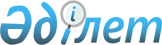 Об утверждении Положения государственного учреждения "Управление по контролю за использованием и охраной земель Актюбинской области"
					
			Утративший силу
			
			
		
					Постановление акимата Актюбинской области от 2 октября 2015 года № 369. Зарегистрировано Департаментом юстиции Актюбинской области 4 ноября 2015 года № 4556. Утратило силу постановлением акимата Актюбинской области от 16 сентября 2016 года № 399      Сноска. Утратило силу постановлением акимата Актюбинской области от 16.09.2016 № 399.

      В соответствии со статьей 27 Закона Республики Казахстан от 23 января 2001 года "О местном государственном управлении и самоуправлении в Республике Казахстан", статьи 17 Закона Республики Казахстан от 1 марта 2011 года "О государственном имуществе" акимат Актюбинской области ПОСТАНОВЛЯЕТ:

      1. Утвердить прилагаемое Положение государственного учреждения "Управление по контролю за использованием и охраной земель Актюбинской области".

      2. Государственному учреждению "Управление по контролю за использованием и охраной земель Актюбинской области" обеспечить размещение настоящего постановления в информационно-правовой системе "Әділет".

      3. Отменить пункт 2 Постановления акимата Актюбинской области от 4 декабря 2014 года № 427 "Об управлении по контролю за использованием и охраной земель Актюбинской области" и Постановление акимата Актюбинской области от 28 января 2015 года № 28 "О внесении изменений и дополнений в постановление акимата области № 427 от 4 декабря 2014 года".

      4. Контроль за исполнением настоящего постановления возложить на заместителя акима области Джумагазиева М.С.

      5. Настоящее постановление вводится в действие по истечении десяти календарных дней после дня его первого официального опубликования.

 ПОЛОЖЕНИЕ
о государственном учреждении "Управление по контролю за использованием
и охраной земель Актюбинской области" 1. Общие положения      1. Настоящее Положение о государственном учреждении "Управление по контролю за использованием и охраной земель Актюбинской области" (далее - Положение) разработано в соответствии Типового положения государственного органа Республики Казахстан утвержденного Указом Президента Республики Казахстан от 29 октября 2012 года № 410 и определяет статус и полномочия государственного учреждения "Управление по контролю за использованием и охраной земель Актюбинской области".

      2. Государственное учреждение "Управление по контролю за использованием и охраной земель Актюбинской области" является государственным органом Республики Казахстан, осуществляющим государственный контроль за использованием и охраной земель.

      3. Государственное учреждение "Управление по контролю за использованием и охраной земель Актюбинской области" не имеет филиалов и представительств.

      4. Государственное учреждение "Управление по контролю за использованием и охраной земель Актюбинской области" осуществляет свою деятельность в соответствии с Конституцией и законами Республики Казахстан, актами Президента и Правительства Республики Казахстан, иными нормативными правовыми актами, а также настоящим Положением.

      5. Государственное учреждение "Управление по контролю за использованием и охраной земель Актюбинской области" является юридическим лицом в организационно-правовой форме государственного учреждения, имеет печати и штампы со своим наименованием на государственном языке, бланки установленного образца, в соответствии с законодательством Республики Казахстан счета в органах казначейства.

      6. Государственное учреждение "Управление по контролю за использованием и охраной земель Актюбинской области" вступает в гражданско-правовые отношения от собственного имени.

      7. Государственное учреждение "Управление по контролю за использованием и охраной земель Актюбинской области" имеет право выступать стороной гражданско-правовых отношений от имени государства, если оно уполномочено на это в соответствии с законодательством.

      8. Государственное учреждение "Управление по контролю за использованием и охраной земель Актюбинской области" по вопросам своей компетенции в установленном законодательством порядке принимает решения, оформляемые приказами руководителя государственного учреждения "Управление по контролю за использованием и охраной земель Актюбинской области" и другими актами, предусмотренными законодательством Республики Казахстан.

      9. Структура и лимит штатной численности государственного учреждения "Управление по контролю за использованием и охраной земель Актюбинской области" утверждаются в соответствии с действующим законодательством.

      10. Местонахождение государственного учреждения "Управление по контролю за использованием и охраной земель Актюбинской области": 030000, Республика Казахстан, Актюбинская область, город Актобе, улица 101-й Стрелковой Бригады, № 2.

      11. Учредителем государственного учреждения "Управление по контролю за использованием и охраной земель Актюбинской области" является государственное учреждение "Аппарат акима Актюбинской области". Уполномоченным органом по управлению государственным имуществом является государственное учреждение "Управление финансов Актюбинской области".

      12. Полное наименование государственного органа - государственное учреждение "Управление по контролю за использованием и охраной земель Актюбинской области".

      13. Настоящее Положение является учредительным документом государственного учреждения "Управление по контролю за использованием и охраной земель Актюбинской области".

      14. Финансирование деятельности государственного учреждения "Управление по контролю за использованием и охраной земель Актюбинской области" осуществляется из областного бюджета. 

      15. Государственному учреждению "Управление по контролю за использованием и охраной земель Актюбинской области" не допускается вступать в договорные отношения с субъектами предпринимательства на предмет выполнения обязанностей, являющихся функциями государственного учреждения "Управление по контролю за использованием и охраной земель Актюбинской области".

      Если государственному учреждению "Управление по контролю за использованием и охраной земель Актюбинской области" законодательными актами предоставлено право осуществлять приносящую доходы деятельность, то доходы, полученные от такой деятельности, направляются в доход государственного бюджета.

 2. Миссия, основные задачи, функции, права и обязанности государственного органа      16. Миссия государственного учреждения "Управление по контролю за использованием и охраной земель Актюбинской области" заключается в осуществлении государственного контроля за использованием и охраной земель.

      17. Задачей государственного учреждения "Управление по контролю за использованием и охраной земель Актюбинской области" является:

      1) обеспечение соблюдения земельного законодательства Республики Казахстан государственными органами, физическими, юридическими и должностными лицами, выявления и устранения нарушений законодательства Республики Казахстан, восстановления нарушенных прав граждан и юридических лиц, соблюдения правил пользования земельными участками и выполнения мероприятий по рациональному использованию и охране земель.

      18. В функции государственного учреждения "Управление по контролю за использованием и охраной земель Актюбинской области" входит осуществление государственного контроля за:

      1) соблюдением государственными органами, предприятиями, учреждениями, организациями и гражданами земельного законодательства Республики Казахстан, установленного режима использования земельных участков в соответствии с их целевым назначением;

      2) недопущением самовольного занятия земельных участков;

      3) соблюдением прав собственников земельных участков и землепользователей;

      4) своевременным и правильным проведением собственниками земельных участков и землепользователями комплекса организационно-хозяйственных, агротехнических, лесомелиоративных и гидротехнических противоэрозионных мероприятий по восстановлению и сохранению плодородия почв;

      5) своевременным предоставлением в государственные органы собственниками земельных участков и землепользователями сведений о наличии, состоянии и использовании земель;

      6) проектированием, размещением и строительством жилых и производственных объектов, оказывающих влияние на состояние земель;

      7) своевременным и качественным выполнением мероприятий по улучшению земель, предотвращению и ликвидации последствий эрозии почвы, засоления, заболачивания, подтопления, опустынивания, иссушения, переуплотнения, захламления, загрязнения и других процессов, вызывающих деградацию земель;

      8) соблюдением установленных сроков рассмотрения заявлений (ходатайств) граждан о предоставлении им земельных участков;

      9) сохранностью межевых знаков;

      10) своевременным возвратом земель, предоставленных местными исполнительными органами во временное землепользование;

      11) рекультивацией нарушенных земель;

      12) снятием, сохранением и использованием плодородного слоя почвы при проведении работ, связанных с нарушением земель;

      13) осуществлением проектов землеустройства и других проектов по использованию и охране земель.

      Компетенции:

      1) осуществление государственного контроля за использованием и охраной земель;

      2) выдача обязательных для исполнения предписаний по устранению выявленных нарушений земельного законодательства;

      3) рассмотрение дел об административных правонарушениях в области земельного законодательства;

      4) подготовка и предъявление исков в суд по вопросам, указанным в подпункте 4) пункта 1 статьи 148 Земельного Кодекса Республики Казахстан;

      5) выявление и возврат в государственную собственность земель, не используемых либо используемых с нарушением законодательства Республики Казахстан;

      6) приостановление строительства, разработки месторождений полезных ископаемых, эксплуатации объектов, геологоразведочных и других работ, если они осуществляются с нарушением земельного законодательства, установленного режима использования земель, а также если эти работы ведутся по проектам, не прошедшим экспертизу или получившим отрицательное заключение.

      19. Права и обязанности:

      Права:

      1) направлять в соответствующие органы материалы о нарушениях земельного законодательства Республики Казахстан для решения вопроса о привлечении виновных к ответственности; 

      2) составлять протоколы (акты) о нарушениях земельного законодательства Республики Казахстан;

      3) выносить постановления об административном взыскании за нарушение земельного законодательства Республики Казахстан;

      4) подготавливать и предъявлять иски в суд по вопросам о возмещении ущерба в результате нарушения земельного законодательства Республики Казахстан, о принудительном изъятии земельных участков, не используемых по назначению либо используемых с нарушением законодательства Республики Казахстан, об отмене неправомерных решений, связанных с предоставлением, изъятием, принудительным отчуждением для государственных нужд земельных участков, а также об исполнении выданных должностными лицами органов, осуществляющих государственный контроль за использованием и охраной земель, предписаний по устранению выявленных нарушений земельного законодательства Республики Казахстан в случае их неисполнения в срок, указанный в предписании, либо ненадлежащего исполнения лицами, которым выданы эти предписания, и о взыскании штрафов с физических, должностных и юридических лиц;

      5) при предъявлении служебного удостоверения беспрепятственно посещать организации, обследовать земельные участки, находящиеся в собственности и пользовании, а земельные участки, занятые военными, оборонными и другими специальными объектами, - с учетом установленного режима их посещения; 

      6) давать собственникам земельных участков и землепользователям обязательные для исполнения предписания по вопросам охраны земель, устранению нарушений земельного законодательства Республики Казахстан;

      7) приостанавливать промышленное, гражданское и другое строительство, разработку месторождений полезных ископаемых, эксплуатацию объектов, проведение агротехнических, лесомелиоративных, геологоразведочных, поисковых, геодезических и иных работ, если они осуществляются с нарушением земельного законодательства Республики Казахстан, установленного режима использования земель особо охраняемых территорий и могут привести к уничтожению, загрязнению, заражению или порче плодородного слоя почвы, развитию эрозии, засолению, заболачиванию и другим процессам, снижающим плодородие почв, включая сопредельную территорию, а также если эти работы ведутся по проектам, не прошедшим экспертизу либо получившим отрицательное заключение; 

      8) получать от государственных органов статистическую информацию о состоянии земельного фонда; 

      9) приостанавливать строительство жилых и производственных объектов в случае отсутствия правоустанавливающего и идентификационного документов на землю; 

      10) соблюдать законодательства Республики Казахстан, права и охраняемые законом интересы физических и юридических лиц;

      11) осуществлять свою деятельность во взаимодействии с другими органами исполнительной власти и местного самоуправления;

      12) получать в установленном законодательством порядке (на основании запросов) необходимые информационные материалы от местных органов государственного управления и других организаций; 

      13) заключать договоры с юридическими и физическими лицами, приобретать имущественные и личные неимущественные права, представлять свои интересы в государственных органах, организациях в соответствии с действующим законодательством Республики Казахстан;

      14) вносить предложения в проекты нормативных правовых актов, принимаемых акимом и акиматом области по вопросам входящим в компетенцию государственного учреждения "Управление по контролю за использованием и охраной земель Актюбинской области";

      15) осуществлять иные права в соответствии с действующим законодательством Республики Казахстан.

      Обязанности:

      1) своевременно принимать меры к нарушителям земельного законодательства Республики Казахстан;

      2) объективно готовить материалы проводимых проверок; 

      3) в пределах своей компетенции вести борьбу с коррупцией;

      4) осуществлять иные обязанности в соответствии с действующим законодательством Республики Казахстан.

 3. Организация деятельности государственного органа      20. Руководство государственным учреждением "Управление по контролю за использованием и охраной земель Актюбинской области" осуществляется руководителем, который несет персональную ответственность за выполнение возложенных на государственное учреждение "Управление по контролю за использованием и охраной земель Актюбинской области" задач и осуществление им своих функций.

      21. Руководитель государственного учреждения "Управление по контролю за использованием и охраной земель Актюбинской области" назначается на должность и освобождается от должности акимом Актюбинской области в соответствии с законодательством Республики Казахстан. 

      22. Руководитель государственного учреждения "Управление по контролю за использованием и охраной земель Актюбинской области" имеет заместителя, который назначается на должность и освобождается от должности в соответствии с законодательством Республики Казахстан.

      23. Полномочия руководителя государственного учреждения "Управление по контролю за использованием и охраной земель Актюбинской области":

      1) представляет государственное учреждение "Управление по контролю за использованием и охраной земель Актюбинской области" в государственных органах, организациях в соответствии с действующим законодательством Республики Казахстан;

      2) утверждает структуру и штатное расписание государственного учреждения "Управление по контролю за использованием и охраной земель Актюбинской области";

      3) назначает и освобождает от должностей работников государственного учреждения "Управление по контролю за использованием и охраной земель Актюбинской области", применяет меры поощрения и налагает взыскания на них; 

      4) определяет круг обязанностей работников государственного учреждения "Управление по контролю за использованием и охраной земель Актюбинской области";

      5) в пределах своей компетенции даҰт указания, обязательные для исполнения всеми работниками государственного учреждения "Управление по контролю за использованием и охраной земель Актюбинской области";

      6) принимает меры, направленные на противодействие коррупции и несет персональную ответственность за принятие антикоррупционных мер;

      7) осуществляет иные полномочия в соответствии с законодательством Республики Казахстан.

      Исполнение полномочий руководителя государственного учреждения "Управление по контролю за использованием и охраной земель Актюбинской области" в период его отсутствия осуществляется лицом, его замещающим в соответствии с действующим законодательством.

      24. Руководитель определяет полномочия своего заместителя в соответствии с действующим законодательством.

 4. Имущество государственного органа      25. Государственное учреждение "Управление по контролю за использованием и охраной земель Актюбинской области" может иметь на праве оперативного управления обособленное имущество в случаях, предусмотренных законодательством. 

      Имущество государственного учреждения "Управление по контролю за использованием и охраной земель Актюбинской области" формируется за счет имущества, переданного ему собственником, а также имущества (включая денежные доходы), приобретенного в результате собственной деятельности и иных источников, не запрещенных законодательством Республики Казахстан.

      26. Имущество, закрепленное за государственным учреждением "Управление по контролю за использованием и охраной земель Актюбинской области" относится к коммунальной собственности.

      27. Государственное учреждение "Управление по контролю за использованием и охраной земель Актюбинской области" не вправе самостоятельно отчуждать или иным способом распоряжаться закрепленным за ним имуществом и имуществом, приобретенным за счет средств, выданных ему по плану финансирования, если иное не установлено законодательством.

 5. Реорганизация и упразднение государственного органа      28. Реорганизация и упразднение государственного учреждения "Управление по контролю за использованием и охраной земель Актюбинской области" осуществляются в соответствии с законодательством Республики Казахстан. 


					© 2012. РГП на ПХВ «Институт законодательства и правовой информации Республики Казахстан» Министерства юстиции Республики Казахстан
				
      Аким области

Б.Сапарбаев
Утверждено постановлением 
акимата Актюбинской области
 от 2 октября 2015 года № 369